I.MatchingA.		B. \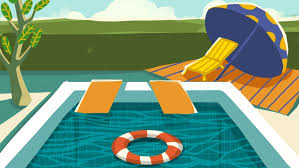 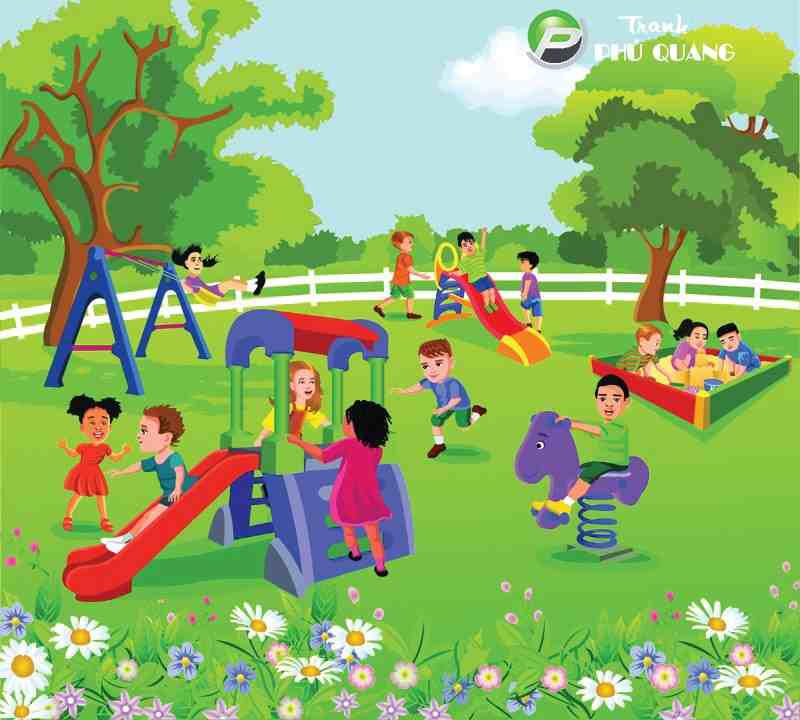 C. 			D.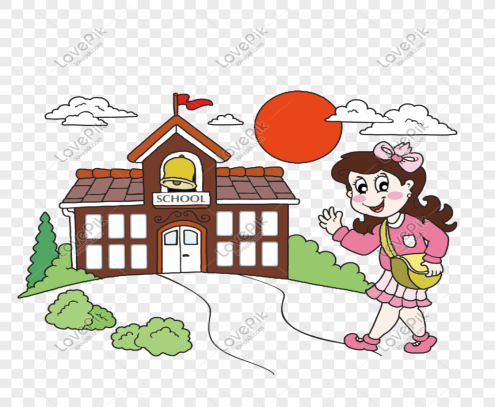 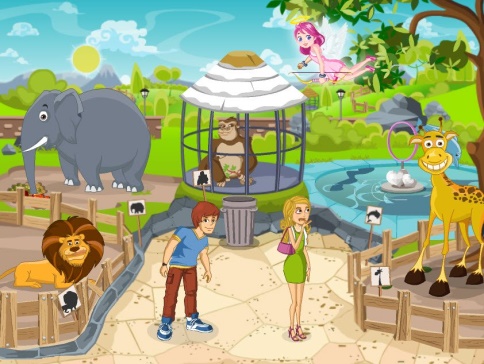 E. 			F.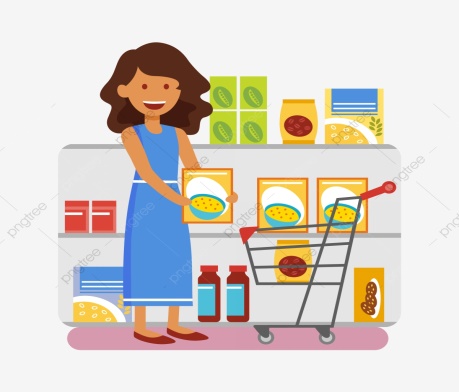 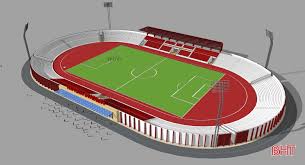 1.pool 		2.park 		3.mall 4.stadium 		5.school 		6.zoo 1….. 2….. 3….. 4….. 5….. 6…...II.Write.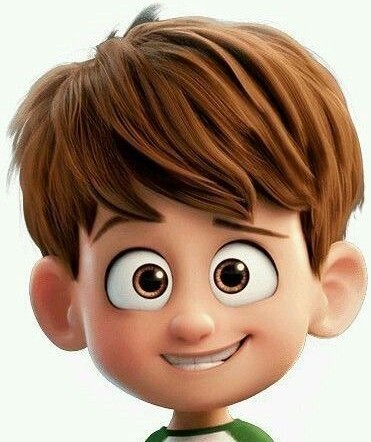 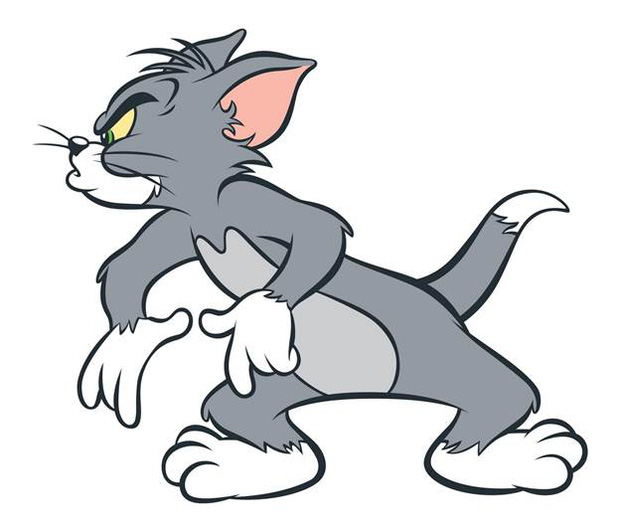 III.Circle.1.    2. 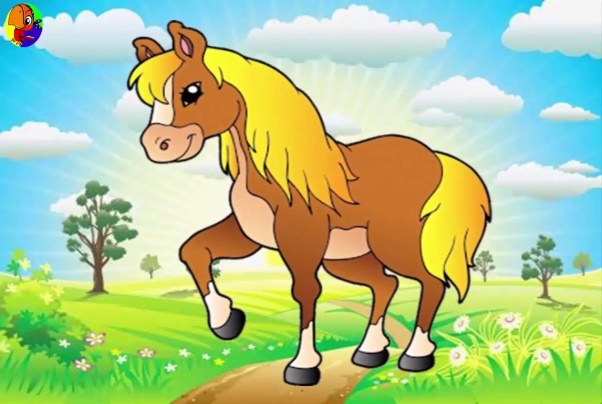 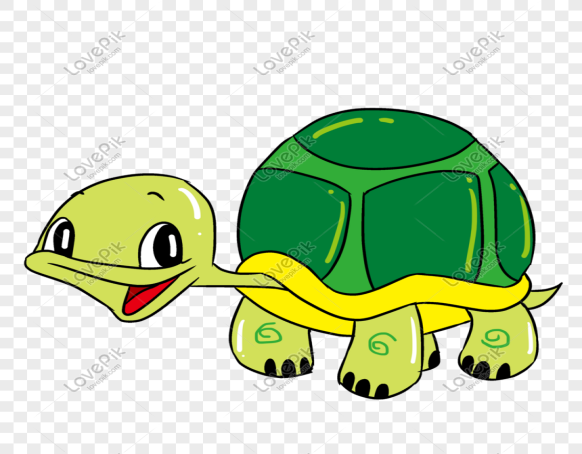           A.horse						A.rabbit 	B.bird							B.turtle	C.dog 						C.cat D.cat							D.horse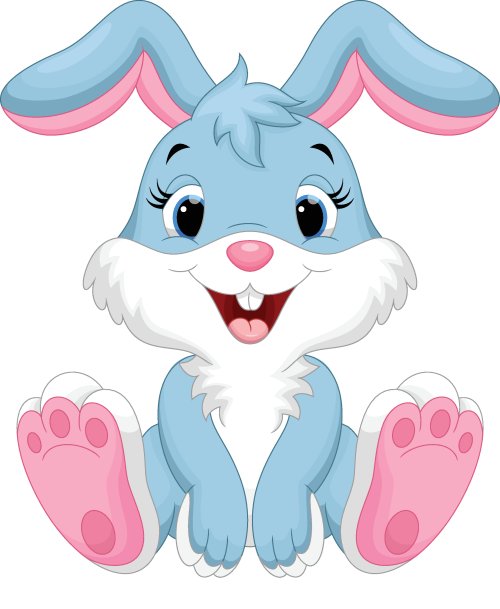 SnakeTigerIguanamonkey